Atividades referentes ao período de 23 de Agosto      a 3 de Setembro de 2021.4º ano 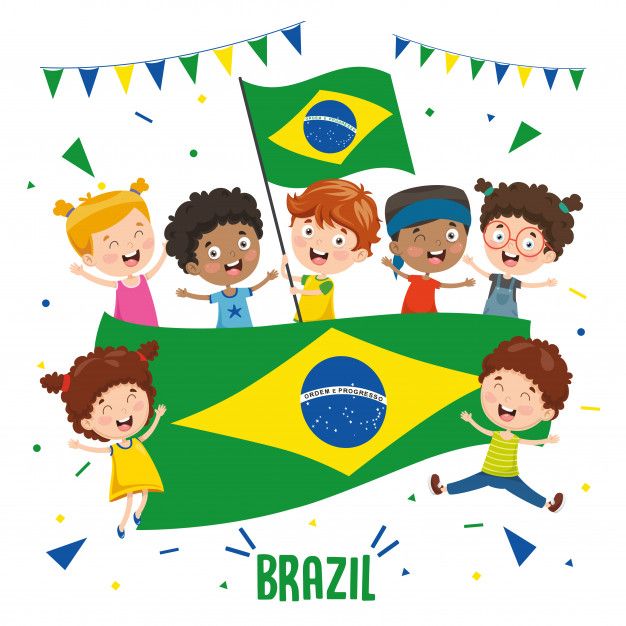 Escola: EMEF Professora Maria Célia Cabral Amaral. Professoras: Rita, Fabiana, Vanessa e Rosimeire. Ano/Turma: 4º Anos A, B, C, D.                                                                                                                                               Imagem I. (Acesso em 11/08/2021)       Olá crianças! Esperamos que estejam bem e superpreparadas para mais  uma quinzena de novos aprendizados e conhecimentos!Estamos no final do mês de agosto e entrando no mês de setembro, onde comemoramos o dia da independência do nosso país! Realize suas atividades com muita dedicação! 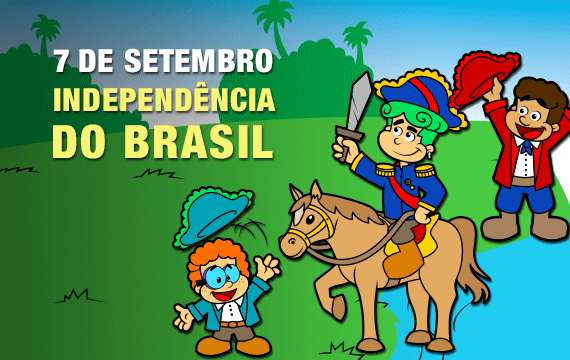 Imagem 2. (Acesso em 11/08/2021)NOME: ___________________________________________________________________  4º ANO ____ANEXO I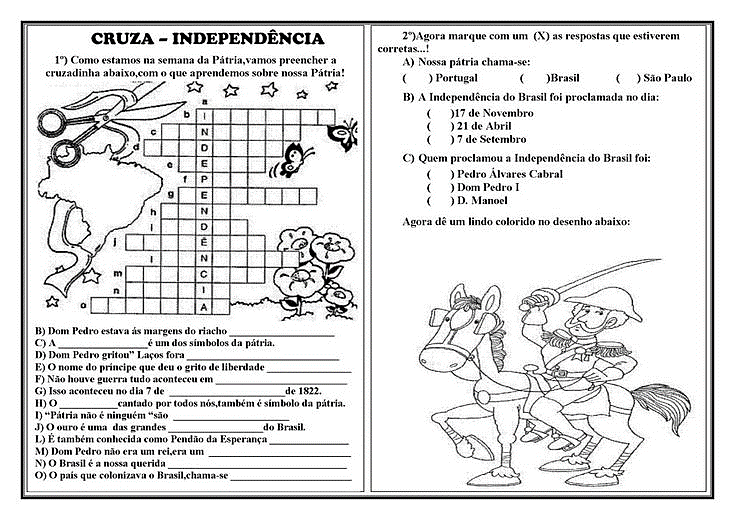 Cruzadinha Independência (Acesso em 15/08/2021)NOME: ___________________________________________________________________  4º ANO ____ANEXO II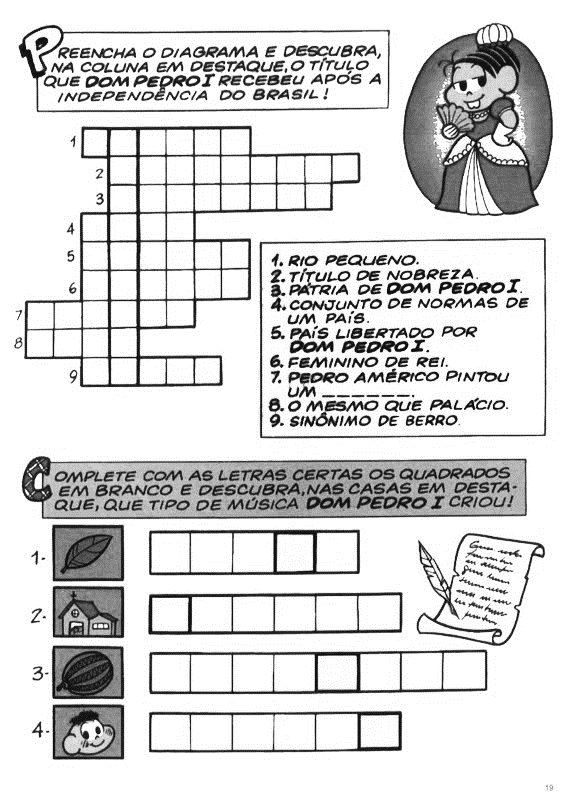 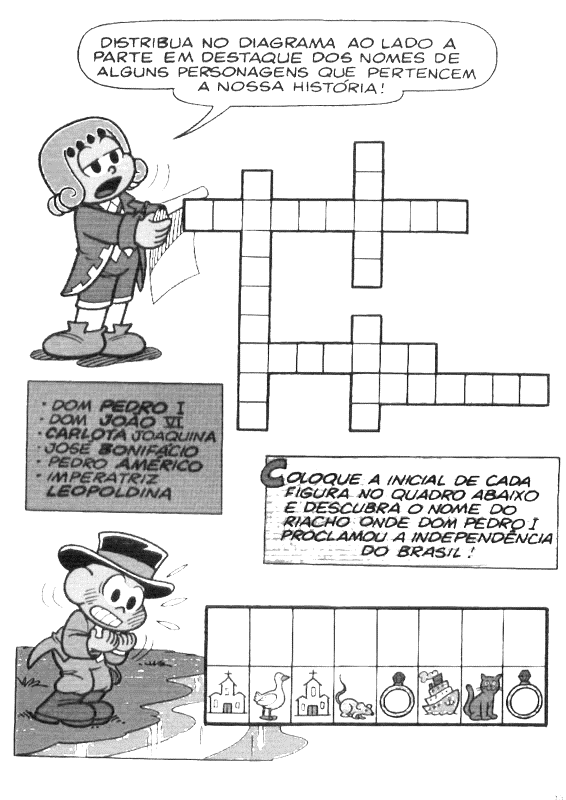 Independência Turma da Mônica (Acesso em 15/08/2021)NOME: ___________________________________________________________________  4º ANO ____ANEXO III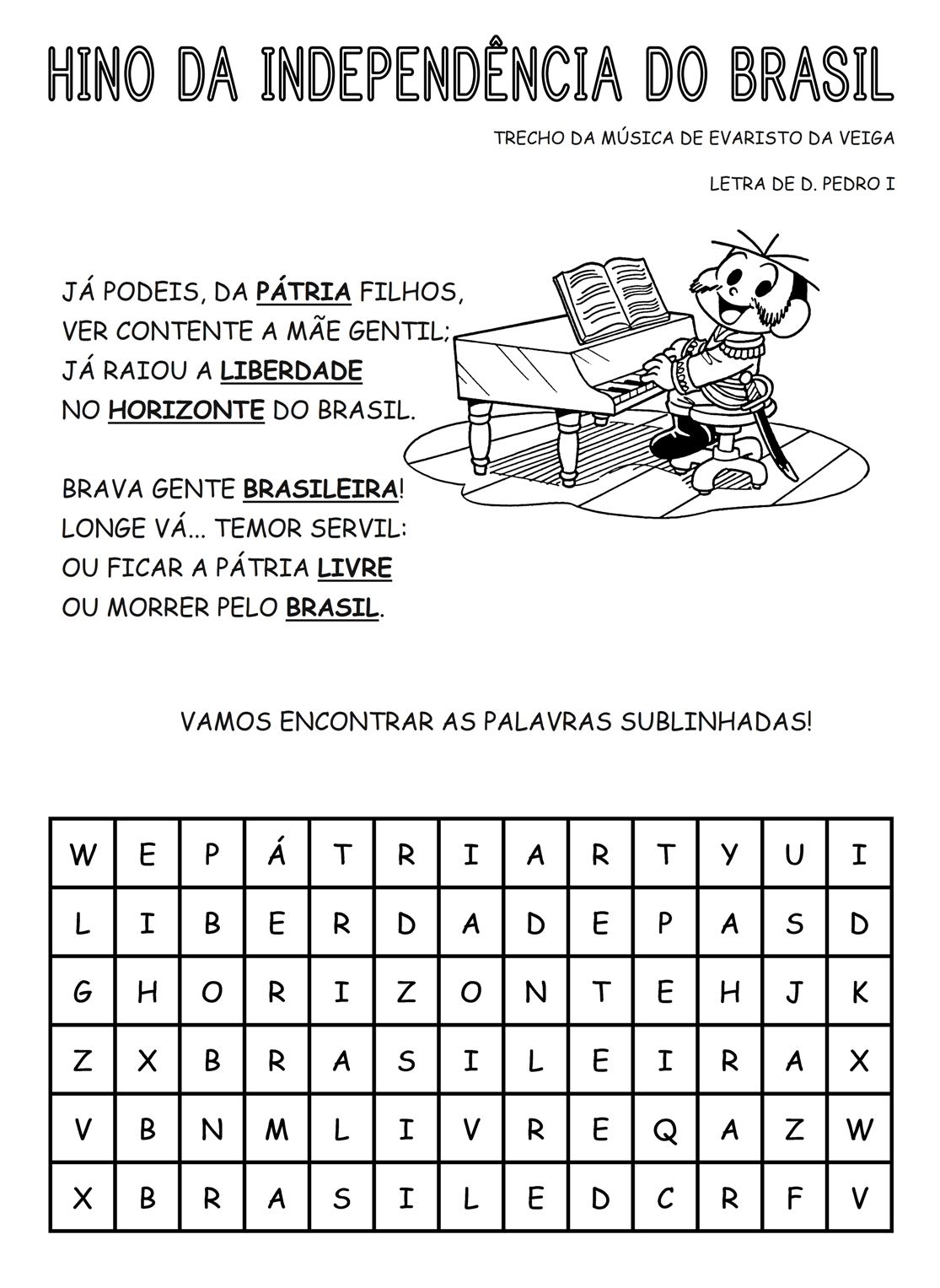                   Hino da independência (Acesso em 15/08/2021)Dia da seman aRotina Diária: Descrição das AtividadesSegun da- feiraData:23/08Leitura Diária: O sapo tem medo. Autor: Max Velthuijs. Disponível em:https://pt.slideshare.net/cordeiroana/o-sapo-tem-medo-16704916.Língua Portuguesa: Hoje vamos dar continuidade ao estudo de “Pontuação e entonação”. Leia a história em quadrinhos (HQ) da Turma da Mônica no seu livro Ápis de Língua Portuguesa nas páginas 187 e 188, e após a interação com a sua professora, faça a interpretação respondendo nas páginas 189 e 190. Terça- feiraData: 24/08Leitura Diária: De hora em hora. Autora: Ruth Rocha. Disponível em: https://www.slideshare.net/renatadamasceno73/slides-de-hora-em-horaMatemática: Continuaremos a estudar as unidades de medida em nosso livro Ápis de Matemática. Após a interação com sua professora, realize as atividades das páginas 91 à 93, onde se encontram situações-problemas envolvendo grandezas e unidades de medidas já estudadas.Arte: Para acessar a página referente a aula, clique no link https://portaleducacao.hortolandia.sp.gov.br/index.php/artes.Quarta- feiraData:25/08Leitura Diária: O ratinho marinheiro. Autora: Luísa Ducla Soares. Disponível em: https://pt.slideshare.net/oceanodaspalavras4/o-ratinho-marinheiro-9198311.História: Hoje vamos estudar o porque de inventarem o dinheito no livro Buriti de História. Assista ao vídeo explicativo sobre a história do dinheiro e depois abra seu livro e faça a leitura da página 50. Após a interação com sua professora, responda as questões da página 51. Vídeo: Para assistir “A história do dinheiro” acesse o link https://www.youtube.com/watch?v=GotmTh8jVrwEducação Física: Para acessar a página referente a aula, clique no link https://portaleducacao.hortolandia.sp.gov.br/index.php/ed-fisica.Quinta- feiraData: 26/08Leitura Diária: Chá das dez. Autor: Celso Sisto. Disponível em: https://pt.slideshare.net/anthonielly/o-ch-das-dezGeografia: Continuando à unidade “Natureza Brasileira” do livro Buriti de Geografia, iremos ver como a ocupação do espaço modifica o relevo nas páginas 48 e 49 . Após a interação com sua professora, faça as atividades das páginas 49 à 51.Inglês: Para acessar a página referente a aula, clique no link https://portaleducacao.hortolandia.sp.gov.br/index.php/ingles.Sexta- feiraData: 27/08Leitura Diária: Um pé de vento. Autora: Graça Breia. Disponível em: https://pt.slideshare.net/PaulaSousa13/ppt-um-p-de-ventoCiências: Hoje daremos início ao capítulo 2 no livro Buriti de Ciências. Nele iremos estudar como as plantas produzem seu próprio alimento, dando início da página 62. Após a interação com a professora, realize as atividades da página 63 e depois faça a leitura da página 64 e responda as questões sobre ela na página 65.Dia da seman aRotina Diária: Descrição das AtividadesSegun da- feiraData:30/08Leitura: Meu querido diário. Autor: José Marcos de Castro Martins.Disponível em: https://drive.google.com/file/d/1eq3d_6wo_XmP0zz-odqnaVx9lrMPMR8q/view?usp=sharing.Língua Portuguesa: Continuando o estudo de “Pontuação e entonação”, leia a história em quadrinhos (HQ) da Turma da Mônica no seu livro Ápis de Língua Portuguesa na página 191 e após a interação com a sua professora, faça a interpretação respondendo nas páginas 192 à 194. Terça- feiraData: 31/08Leitura Diária: O menino e o tempo. Autora: Fabiana Guimarães.Disponível em: https://drive.google.com/file/d/1HambOUsZcpXv8NvEm_KWWHKixGeMhcn_/view?usp=sharingMatemática: Hoje iniciaremos uma nova unidade no livro  Ápis de Matemática. Vamos estudar sobre “Adição e Subtração com Numeros Naturais”. Leia a página 98 e depois responda as questões da página 99. Após a interação com sua professora, realize as atividades das páginas 100 à 104.Arte:  Para acessar a página referente a aula, clique no link https://portaleducacao.hortolandia.sp.gov.br/index.php/artes.Quarta-feiraData: 01/09Leitura Diária: Independência do Brasil – 7 de setembro. Disponível em:  https://www.youtube.com/watch?v=OtX2bKN5tq0.História: Hoje vamos falar sobre a Independência do Brasil. Após assistir ao vídeo e a interagir com a professora, realize as atividades do Anexo I.Educação Física:  Para acessar a página referente a aula, clique no link https://portaleducacao.hortolandia.sp.gov.br/index.php/ed-fisica.Quinta-feiraData: 02/09Leitura Diária: Turma da Mônica e a Indepedência do Brasil. Autor: Maurício de Souza.Disponível em: https://pt.slideshare.net/pbluis/turma-da-monica-independencia-do-brasil. Atividade Interdisciplinar:  Após assistir ao vídeo sobre a história da Independência do Brasil com a Turma da Mônica e interagir com a professora, realize as atividades do Anexo II.Inglês: Para acessar a página referente a aula, clique no  link https://portaleducacao.hortolandia.sp.gov.br/index.php/ingles.Sexta- feiraData: 03/09Leitura Diária: A fábula da três cores. Autor: ZiraldoDisponível em: https://pt.slideshare.net/nsrabelo/ziraldo-a-fbula-das-trs-cores.Atividade Interdisciplinar:  Após assistir ao vídeo sobre a fábula e com os significados das cores da nossa bandeira e interagir com a professora, realize as atividades do Anexo III.Bom feriado!!!